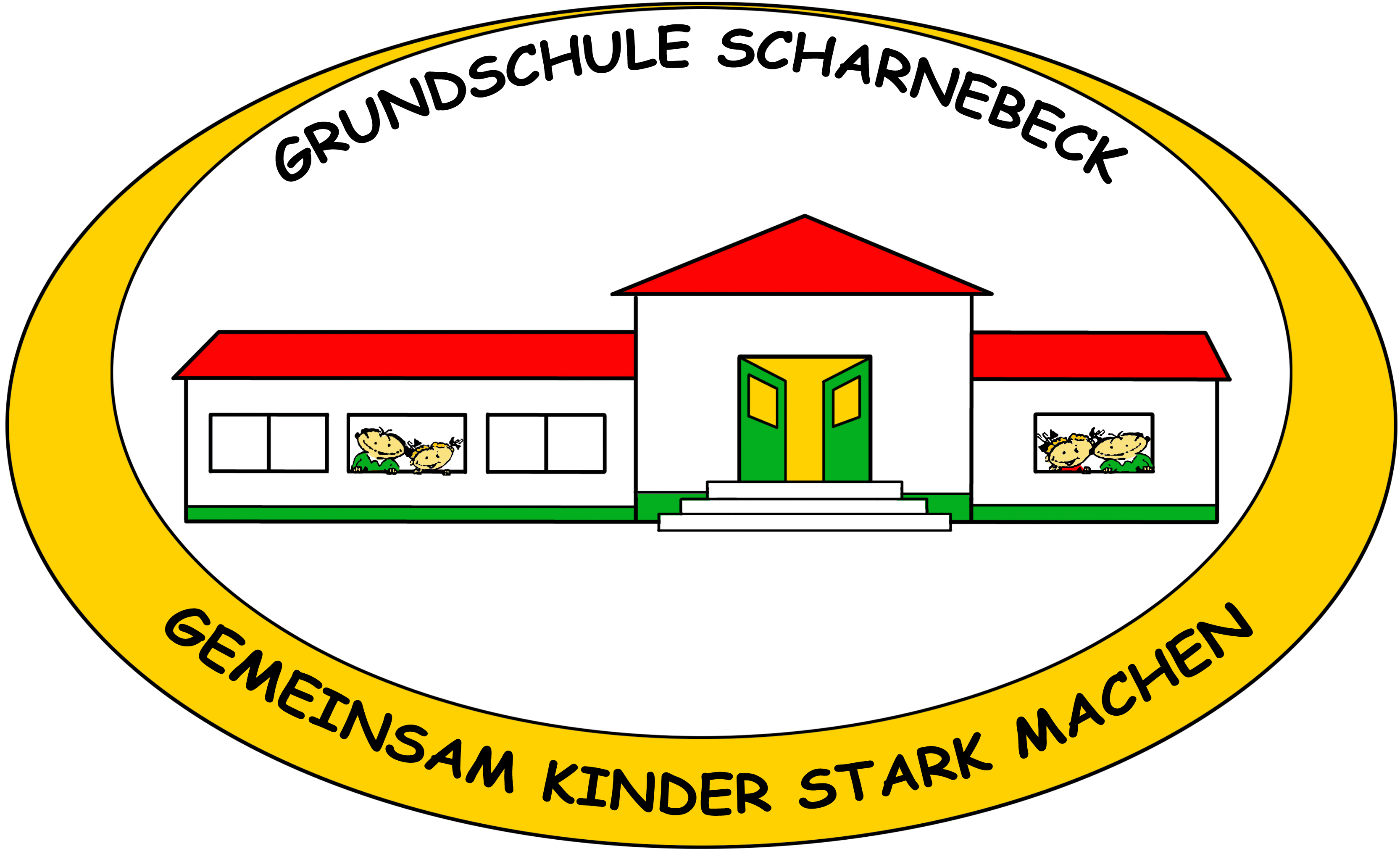 Grundschule Scharnebeck. Auf der Domäne 6, 21379 ScharnebeckAn die Erziehungsberechtigtender Schülerinnen und Schülerin der Grundschule Scharnebeck								Scharnebeck, 11.05.2020Liebe Eltern,die wichtigen Verordnungen des Landkreises Lüneburg stehen auf der Homepage.4. KlassenDer umschichtige Unterricht für die 4. Klassen ist gut angelaufen. Kinder und Lehrkräfte beachten die Vorgaben.3. KlassenAm Montag, d. 18.05.2020 nehmen die 3. Klassen ihre Arbeit wieder auf. Wir unterrichten nach Stundentafel (ohne Sport). Die Klassen werden in zwei Gruppen geteilt und nur jeden 2. Tag unterrichtet.Gruppe A		1. Woche:	Montag, Mittwoch, Freitag			2. Woche:	Dienstag, DonnerstagGruppe B		1. Woche:	Dienstag, Donnerstag			2. Woche;	Montag, Mittwoch, FreitagDie 3. Woche ist wie die 1. WocheDie Klassenlehrerinnen teilen die Klasse in A und B ein und teilen Ihnen ab Mittwoch (Postweg dauert länger) mit, in welcher Gruppe ihr Kind ist. Für den Tag, an dem Ihr Kind nicht in der Schule ist, werden etwas umfangreichere Hausaufgaben mitgegeben.Denken Sie daran, dass Ihr Kind im Bus einen Mund-/Nasenschutz tragen muss.SchulveranstaltungenAlle sonstigen Schulveranstaltungen sind bis zum Schuljahresende untersagt (siehe Homepage Rundverfügung 13/2020 S. 2, 3. Abs.).HygieneplanWir verfahren nach dem Muster-Hygieneplan COVID-19 für Schulen im Landkreis Lüneburg (Homepage) und einem schuleigenen Hygieneplan.Sobald ich vom Kultusministerium erfahre wann die 2. und 1. Klassen ihre Arbeit wieder aufnehmen, melde ich mich.Mit freundlichen GrüßenHilmer